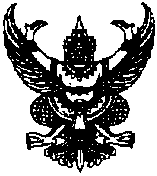 ที่ นศ ๘๖๐๐๒/ 		            			องค์การบริหารส่วนตำบลบ้านเนิน							หมู่ที่ 7 ตำบลบ้านเนิน อำเภอเชียรใหญ่							นศ  ๘๐๑๙๐                          ธันวาคม   2559 เรื่อง     ส่งรายงานผลการดำเนินการจัดซื้อจัดจ้างในรอบเดือน (แบบ สขร.๑)	เรียน    นายอำเภอเชียรใหญ่อ้างถึง	หนังสือด่วนที่สุด ที่  มท ๘๐๓๕.๔/ว ๒๖๐  ลงวันที่   ๑๒   เมษายน ๒๕๔๘สิ่งที่ส่งมาด้วย	แบบสรุปผลการดำเนินการจัดซื้อจัดจ้างในรอบเดือน   พฤศจิกายน  จำนวน  ๑  ชุด		ตามหนังสือที่อ้างถึง จังหวัดแจ้งให้องค์กรปกครองส่วนท้องถิ่น ถือปฏิบัติตามพระราชบัญญัติข้อมูลข่าวสารของราชการ พ.ศ. ๒๕๔๐    และจัดส่งสำเนาแบบสรุปผลการดำเนินการจัดซื้อจัดจ้างในรอบเดือน(แบบ สขร.๑) แล้วจัดส่งให้อำเภอทราบทุกเดือน  นั้น		บัดนี้    องค์การบริหารส่วนตำบลบ้านเนิน     ขอรายงานสรุปผลการจัดซื้อจัดจ้างประจำเดือนพฤศจิกายน   2559  ตามแบบรายงาน    (สขร.๑)    รายละเอียดปรากฏตามสิ่งที่ส่งมาด้วย		จึงเรียนมาเพื่อโปรดทราบ  ขอแสดงความนับถือ(นายประดิษฐ์   แย้มอิ่ม)นายกองค์การบริหารส่วนตำบลบ้านเนินกองคลังโทร. ๐๗๕-466120www.bannern.go.th            สรุปผลการดำเนินการจัดซื้อจัดจ้างในรอบเดือน   พฤศจิกายน   2559                                           (หน่วยงาน)  องค์การบริหารส่วนตำบลบ้านเนิน            สรุปผลการดำเนินการจัดซื้อจัดจ้างในรอบเดือน   พฤศจิกายน   2559                                           (หน่วยงาน)  องค์การบริหารส่วนตำบลบ้านเนิน(ลงชื่อ)...................................	นายประดิษฐ์  แย้มอิ่ม)       นายกองค์การบริหารส่วนตำบลบ้านเนินงบหน้าสรุปผลการพิจารณาการจัดซื้อจัดจ้างขององค์การบริหารส่วนตำบลบ้านเนินประจำเดือน  พฤศจิกายน   2559.ได้นำข้อมูลเกี่ยวกับการจัดซื้อจัดจ้างตามแบบ   สขร .1   (ประจำเดือน พฤศจิกายน   พ.ศ. 2559  )(   /   )  เผยแพร่   เมื่อวันที่       เดือน  ธันวาคม  พ.ศ.  2559        โดยวิธี   ปิดประกาศ    ณ  ที่ทำการองค์การบริหารส่วนตำบลบ้านเนิน(       )  ไม่ได้นำข้อมูลเกี่ยวกับการจัดซื้อจัดจ้างตามแบบ  สขร. 1  เหตุเพราะ.......................................-.............................................................(ลงชื่อ)..............................................ผู้รายงาน										           (นายจรูญ  บุญชูวงศ์)									  	  รองปลัดองค์การบริหารส่วนตำบลลำดับที่งานจัดซื้อ/จัดจ้างวงเงินประมาณ(ราคากลาง)วิธีซื้อ/จ้างการเสนอราคาการเสนอราคาการพิจารณาคัดเลือกการพิจารณาคัดเลือกเหตุผลที่คัดเลือกโดยสังเขปลำดับที่งานจัดซื้อ/จัดจ้างวงเงินประมาณ(ราคากลาง)วิธีซื้อ/จ้างผู้เสนอราคาราคาที่เสนอผู้ที่ได้รับการคัดเลือกราคาเหตุผลที่คัดเลือกโดยสังเขป1.จัดซื้ออาหารเสริมนมโรงเรียนภาคเรียนที่ 2/2559ตกลงราคาตกลงราคาสหกรณ์โครชะอำห้วยทราย จำกัด39,500สหกรณ์โครชะอำห้วยทราย จำกัด39,500เป็นผู้ที่ได้รับมอบอำนาจจากอสค.ในการจำหน่ายนมโรงเรียน2.จัดซื้อวัสดุอุปกรณ์จำนวน 3รายการ662ตกลงราคาร้านบูรพาเครื่องเขียน662ร้านบูรพาเครื่องเขียน662เป็นผู้มีอาชีพขายสินค้าประเภทดังกล่าว3.จัดจ้างประกอบอาหารและเครื่องดื่มจำนวน 121 ชุด3,025ตกลงราคานางสมทรง ป้องกัน3,025นางสมทรง ป้องกัน3,025เป็นผู้มีอาชีพประกอบอาหารโดยตรง4.จัดจ้างทำป้ายโครงการคัดแยกขยะ576ตกลงราคาร้านป้อบดีไซน์576ร้านป้อบดีไซน์576เป็นผู้มีอาชีพทำงานจ้างด้านนี้โดยตรง5จัดจ้างเปลี่ยนถ่ายน้ำมันเครื่องรถยนต์ส่วนกลาง โตโยต้า1,289ตกลงราคาบ.โตโยต้าเมืองคอน จำกัด1,289บ.โตโยต้าเมืองคอน จำกัด1,289เป็นผู้ประกอบการด้านนี้โดยตรง6จัดจ้างซ่อมคอมพิวเตอร์กองคลัง650ตกลงราคาเอส พี คอมพิวเตอร์650เอส พี คอมพิวเตอร์650เป็นผ้มีอาชีพทำงานจ้างประเภทนี้โดยตรง7จัดจ้างฝังท่อระบายน้ำถนนสายบ้านนายภิรมย์  พลฤทธิ์12,900ตกลงราคาหจก.พีเค เอ็น เอ็นจิเนียริ่ง12,900หจก.พีเค เอ็น เอ็นจิเนียริ่ง12,900เป็นผ้มีอาชีพทำงานจ้างประเภทนี้โดยตรง8จัดจ้างซ่อมแซมถนนสายบ้านนางสุภาภรณ์  สิทธิเทพ89,000ตกลงราคาหจก.พีเค เอ็น เอ็นจิเนียริ่ง89,000หจก.พีเค เอ็น เอ็นจิเนียริ่ง89,000เป็นผ้มีอาชีพทำงานจ้างประเภทนี้โดยตรงลำดับที่งานจัดซื้อ/จัดจ้างวงเงินประมาณ(ราคากลาง)วิธีซื้อ/จ้างการเสนอราคาการเสนอราคาการพิจารณาคัดเลือกการพิจารณาคัดเลือกเหตุผลที่คัดเลือกโดยสังเขปลำดับที่งานจัดซื้อ/จัดจ้างวงเงินประมาณ(ราคากลาง)วิธีซื้อ/จ้างผู้เสนอราคาราคาที่เสนอผู้ที่ได้รับการคัดเลือกราคาเหตุผลที่คัดเลือกโดยสังเขป9จัดจ้างฝังท่อระบายน้ำสายบ้านนาหย่อม คอสะพานบ้านใหม่90,000ตกลงราคาหจก.พีเค เอ็น เอ็นจิเนียริ่ง90,000หจก.พีเค เอ็น เอ็นจิเนียริ่ง90,000เป็นผ้มีอาชีพทำงานจ้างประเภทนี้โดยตรง10จัดจ้างประกอบอาหารกลางวัน อาหารว่างและเครื่องดื่ม4,250ตกลงราคานางสมทรง  ป้องกัน4,250นางสมทรง  ป้องกัน4,250เป็นผ้มีอาชีพทำงานจ้างประเภทนี้โดยตรงลำดับที่วิธีการจัดซื้อจัดจ้างจำนวนโครงการรวมวงเงินงบประมาณรวมราคากลางรวมราคาที่พิจารณาคัดเลือกวงเงินต่ำหรือสูงกว่าราคากลาง(+ สูง)  (-  ต่ำกว่า)หมายเหตุ1.จัดซื้อโดยวิธีตกลงราคา240,12640,12640,126--2.จัดจ้างโดยวิธีตกลงราคา8201,690201,690201,690--3.จัดซื้อโดยวิธีสอบราคา--4.จัดจ้างโดยวิธีสอบราคา--5.จัดจ้างโดยวิธีประกวดราคา--6.จัดจ้างโดยวิธีประกวดราคา--7.จัดซื้อจัดจ้างโดยวิธีพิเศษ/กรณีพิเศษ--8.จัดซื้อจัดจ้างโดยวิธีอีเล็กทรอนิกส์--รวม10241,852241,852241,852--